Mogelijkheden om Nederlands te leren in Regio HaaglandenNB: Lijst is zo veel mogelijk op volgorde van postcode gemaakt.Cursussen Nederlands gratis | Leren Nederlandshttps://www.loecsen.com/nl/cursussen-nederlands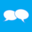 Hoe leer je zelf Nederlands? Begin met een eenvoudige en gratis onlinecursus! https://www.nederlands-leren.net Op deze website vindt u alle informatie om gratis Nederlands te leren.https://www.goethe-verlag.com/book2/NL/ Learn Languages Online for FREE! Nederlands leren vanuit 50 verschillende talen!! https://www.humanitas.nl/programmas/taalmaatjes/ Humanitas Taalmaatjes helpt je Nederlands te leren als dat niet je eigen taal is. Je krijgt een Taalmaatje om mee te oefenen door te praten, lezen, tv te kijken. Zo kun je je straks beter redden. Idhem spreekuren op diverse locaties. Neem contact op met Ania Paszak, Cliënt ondersteuner en coördinator vrijwilligers, Idhem-Xtra, Integratie in Den Haag van Europese Migranten.T 070 365 81 83,  idhem@xtra.nlTaalessen van de Bibliotheek Den Haag Wilt u de Nederlandse taal beter leren lezen, schrijven en/of spreken?Zoekt u een taalcursus of wilt u zelf aan de slag met de Nederlandse taal? Zie:Nederlands leren (bibliotheekdenhaag.nl) Taal in de buurt, Gemeente Den HaagVoor taallessen door vrijwilligers zie:https://www.denhaag.nl/nl/integratie-en-naturalisatie/taal-in-de-buurt.htm WijkzCoördinator Taalplatform EscampOuarda el Mkadmi O.elMkadmi@wijkz.nlCoördinator Taalplatform Laak Inge van der Klei tel: 070 205 23 80/ 06 41 56 32 63
aanwezig op maandag, dinsdag, woensdag en donderdag
i.vanderkleij@wijkz.nl
i.vanderkleij@xtra.nl Project Taal in de Buurt, Gemeente Den Haag. Met het project Taal in de Buurt stimuleert de gemeente maatschappelijke (vrijwilligers-)organisaties om laagdrempelig taallessen (NT2) en conversatielessen aan te bieden aan Hagenaars voor wie Nederlands niet de moedertaal is. https://www.denhaag.nl/nl/inburgeren-en-naturalisatie/taal-in-de-buurt.htmROC Mondriaan Volwassen onderwijs: https://www.rocmondriaan.nl/roc-mondriaan-taal-school .Leer beter Nederlands lezen, schrijven en begrijpen!De Taal+ school heeft voorlopig alleen telefonische spreekuren. U kunt niet langskomen.
De telefonische spreekuren zijn van maandag tot en met vrijdag tussen 12.00 en 14.00 uur. Deze spreekuren zijn alleen voor algemene informatie over onze cursussen.Het telefoonnummer is 088 666 5555. De wachttijd voor u geplaatst wordt is o.a. door Corona langer dan gebruikelijk. Wilt u zich toch inschrijven?
Klik dan hier en vul het registratieformulier in.Let op: de spreekuren zijn niet voor informatie over Coronamaatregelen. Als u al cursist bij ons bent, kunt u uw vragen aan uw docent stellen.Stichting Lezen en Schrijven: https://www.stichtinglezenenschrijven.nl/ik-wil-leren?gclid=CLmRjMKH6MoCFQPgGwodSB8N7Q Taalhuis Den Haag Voor gratis taalles in de buurt zie https://taalhuisdenhaag.nl/taalaanbieders/MOC, Stichting Heilig HartTenierstraat 15-17Den HaagT 070 737 13 56 W https://www.mocschilderswijk.nl/doe-mee/opleiding/Het MOC geeft Nederlandse les aan zowel beginners als gevorderden. De cursus loopt van september tot juni, met een onderbreking tijdens de schoolvakanties. Onderwerpen die aan bod komen zijn o.a. gezondheidszorg, onderwijs, feestdagen, ken je wijk en vrijwilligerswerk.Overdag: elke dinsdag of donderdag van 9.30 tot 11.30 uurAvond: elke maandag of woensdag van 19.00 tot 21.00 uurKosten: € 10,- per maand (plus € 25,- voor lesboek)Informatie & Aanmelding: ron@mocschilderswijk.nl of sms een bericht naar 06-25360022Vanwege de Corona maatregelen kunnen er minder leerlingen tegelijk deelnemen aan de Nederlandse les.Wijkleercentrum Alles voor Elkaar, Park Schakenbosch, gebouw Vlietzicht, Veursestraatweg 185, 2264 EG Leidschendam, info@alles-voorelkaar.nl Hans van Ierland,  06 45 08 29 29Geen vrijwilligerswerk, wel een fijne community met aandacht voor elkaar en gezamenlijke activiteiten.Bibliotheek in VoorburgKoningin Julianalaan 257, 2273 JG VoorburgTaalhuis, ook een-op-een begeleiding Contactpersoon Sevda Scoop, sscoop@bibliotheekaandevliet.nl, Taal aan Zee www.taalaanzee.nl : Brouwersgracht 50
2512 ER Den Haag T 070 345 60 05 E info@taalaanzee.nl We zijn er allereerst voor vluchtelingen, asielzoekers en/of kwetsbare anderstaligen, die woonachtig zijn in Den Haag. Zij kunnen deelnemen aan de lessen, zodat zij zich beter zelf kunnen redden en mee kunnen doen in de samenleving.Bij Taal aan Zee kan je op verschillende manieren leren: Taal aan Zee in de wijk: als kwetsbare anderstalige kun je thuis of dicht bij huis Nederlandse les krijgen. Taal aan Zee Centraal: als vluchteling of asielzoeker bieden we je lessen Nederlands, Engels of computervaardigheden op de centrale locatie op de Wegastraat 44 in Den Haag. Taal-aan-Zee-maatje: als vluchteling kan je met een maatje de taal in de praktijk brengen en meer vertrouwd raken met het leven in Nederland. Taal & Toekomst: als jonge nieuwkomer (tussen 16 en 25 jaar) spreek je al een beetje Nederlands (vanaf niveau A2) en wil je samen met een coach Nederlands leren om een studie of baan te vinden. Gilde Den Haag, SamenSpraakRiviervismarkt 2 2513 AM  Den HaagT 070 356 12 81In het taal- en integratieproject koppelt Gilde Den Haag vrijwilligers een-op-een aan anderstaligen om samen Nederlands te spreken en de wederzijdse cultuur te delen. https://www.gildedenhaag.nl/samenspraak.php: Wijkcentrum CromvlietpleinCromvlietplein 1202516 KV Den HaagT 070 205 23 80E wijkcentrumcromvlietplein@wijkz.nl Open van ma-vr, 9-16 uur.Of via Taalhuis Den HaagT 06 13 47 14 08taalhuis@denhaag.nl Zie https://taalhuisdenhaag.nl/taalaanbieders/.Vadercentrum AdamJonckbloetplein 242524 AR Den HaagTel. 070 205 24 10
info@haagsevaders.nl 
www.haagsevaders.nl Ma en Do, 19-21 uur.https://haagsevaders.nl/agenda/cursussen-3/ Bij BetjeWesthovenplein 72,  2532 BC Den Haag.Aanmelden: 06 12 42 17 51 of Bijbetje@gmail.com Bij Betje, Beter worden in de Nederlandse les? Elke maandag, 19:00 tot 21:00 uur €10 per maand. Alle Kanten BouwlustSpeelzijde 82543 XZ Den Haag085 130 91 38info@allekanten.com https://allekanten.com/programma/ Wijkcentrum BouwlustEekhoornrade 2152544 VS Den Haag070 205 24 20Bij Nina Elkadiriwijkcentrumbouwlust@wijkz.nl Wijkcentrum EscampadeEscamplaan 61f2547 GA Den Haag       T 070 205 23 60	Een wisselend aanbod van taallessen, in samenwerking met diverse taalaanbieders.Dinsdag 09:00-11:30u, aanmelden bij de receptie, gratisVrijdag 09:00-11:30u, Mondriaan voor beginners, aanmelden bij de receptie, gratiswijkcentrumescampade@wijkz.nl Reakt, Locatie ’t FiliaalElias Steinstraat 36 2553 RW Den Haag 088 357 59 97 Nederlandse taalles op woensdagmiddag, aanmelden bij Mary van der Kolk. Lessen zijn in groepsverband maar de moeite waard om te informeren of individueel mogelijk is. Geen kosten. Lessen worden door een vrijwilliger gegeven. M.vanderkolk@reakt.nl Wijkcentrum De regenvalkTaal in de BuurtRegentesseplein 148 2562 CV Den HaagT 06 18 41 42 51https://taalhuisdenhaag.nl/taalaanbieders/wijkcentrum-de-regenvalk/ Bij Taal in de Buurt leert u de Nederlandse taal beter begrijpen en spreken. Wilt u de taal leren om u beter kunnen redden in het dagelijks leven, geef u dan op voor de conversatielessen. Bij Wijkcentrum de Regenvalk kunt u meedoen aan de conversatielessen.Een les duurt 2 uurU krijgt 40 weken les.Conversatielessen:
dinsdag 9.00-11.00 uur
dinsdag 14.00-16.00 uurWDC Mariahoeve Ivoorhorst 155, 2592 TH Den Haag T 070 205 24 50 E wijkcentrummariahoeve@wijkz.nl Een docent van het Mondriaan, is op maandag en dinsdag aanwezig. Wel in een groep en is overdag. Gekoppeld aan Bibliotheek Mariahoeve, taalstart@rocmondriaan.nl Op donderdag 12:30—14:30u, Nederlandse les A1 voor ouders, Annemie akonings@casema.nl, gratisDe sociale kaart van de Gemeente Den Haag vertoont veel opties om Nederlands te leren.  Zie https://socialekaartdenhaag.nl/ak-assistance/nederlands-als-tweede-taal/ Mail je aanvullingen naar info@haagssteunsysteem.nl o.v.v. NL leren in Den Haag.